Recette yaourt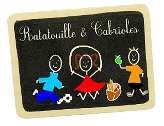 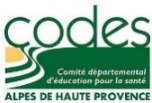 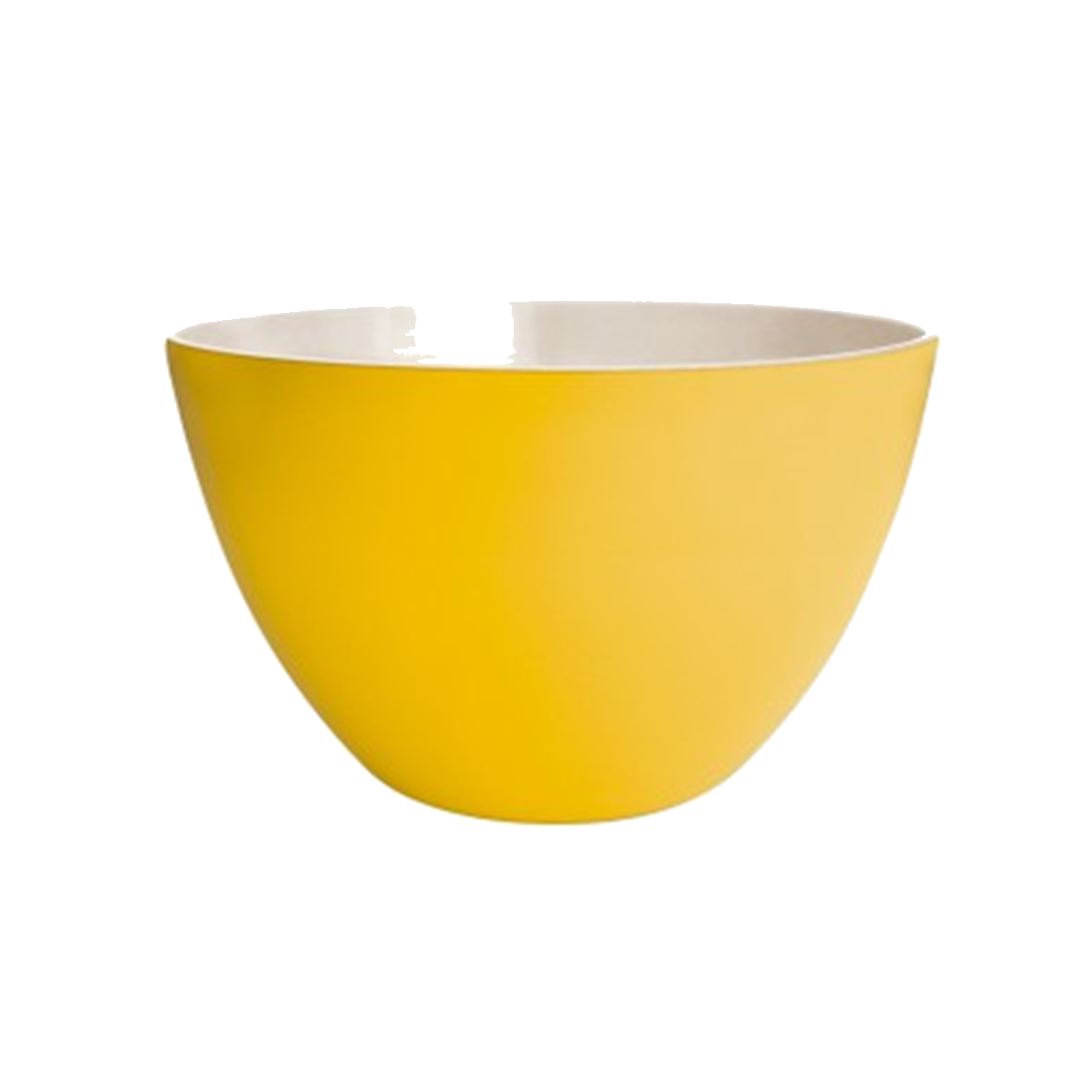 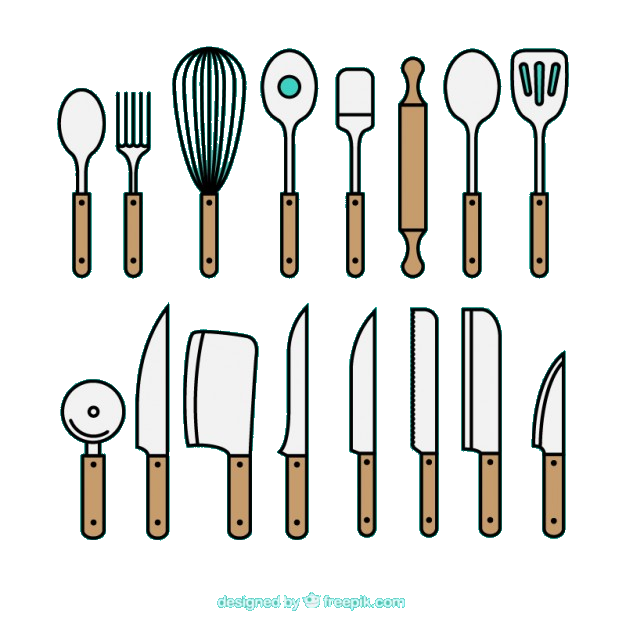 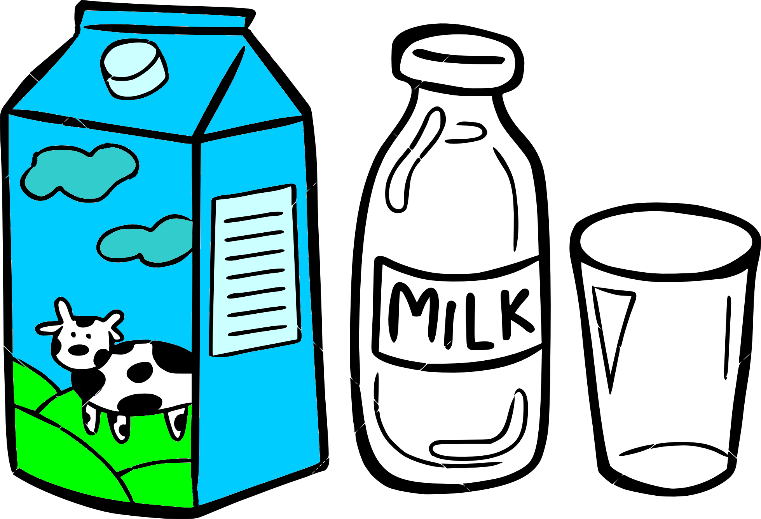 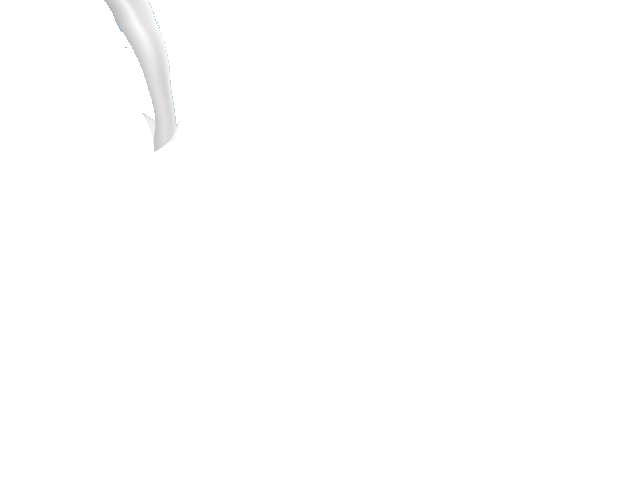 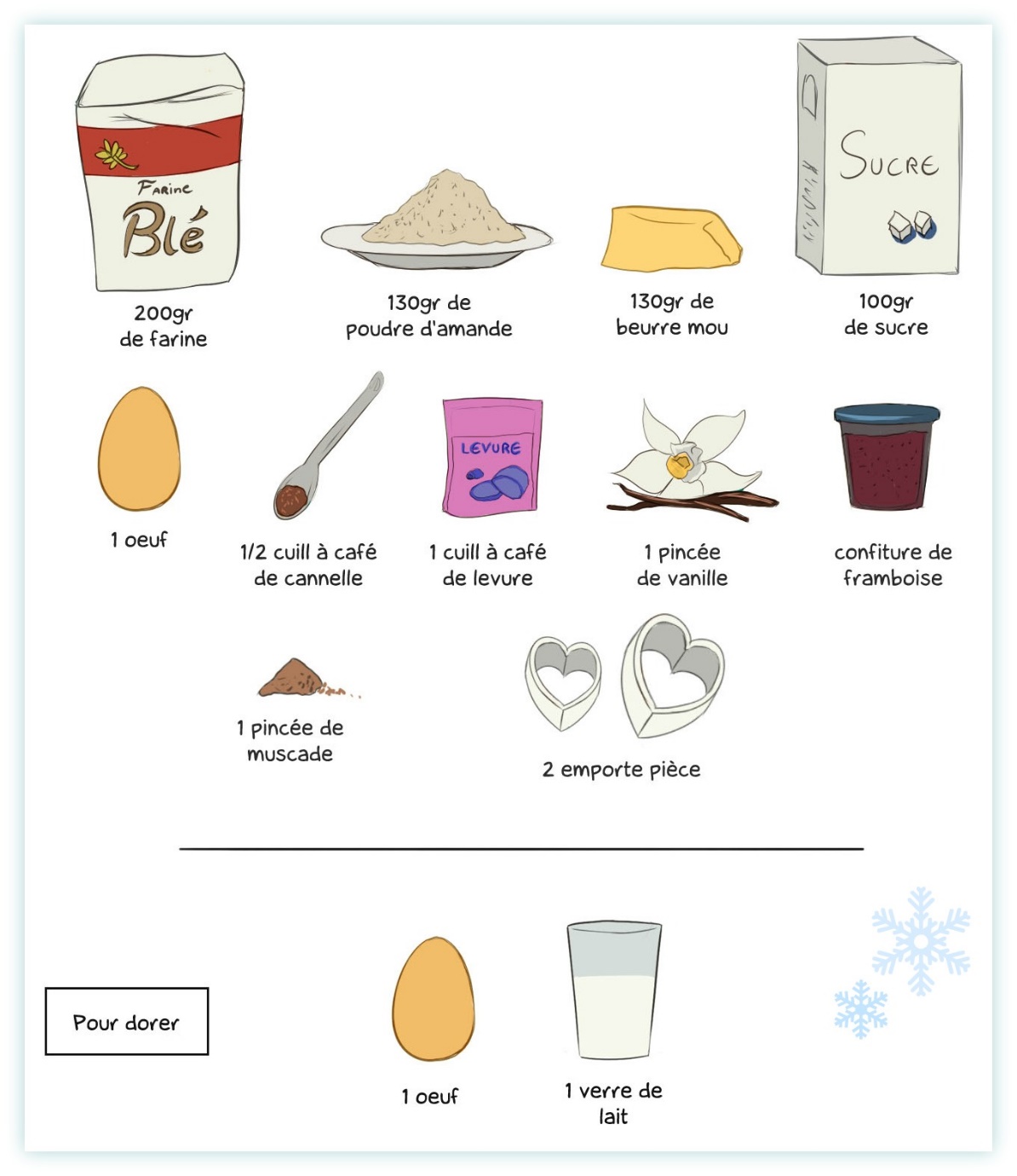 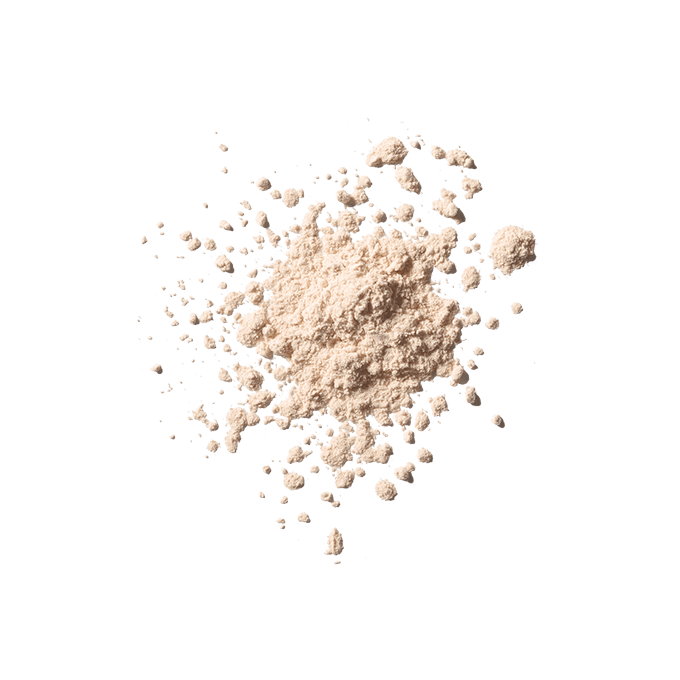 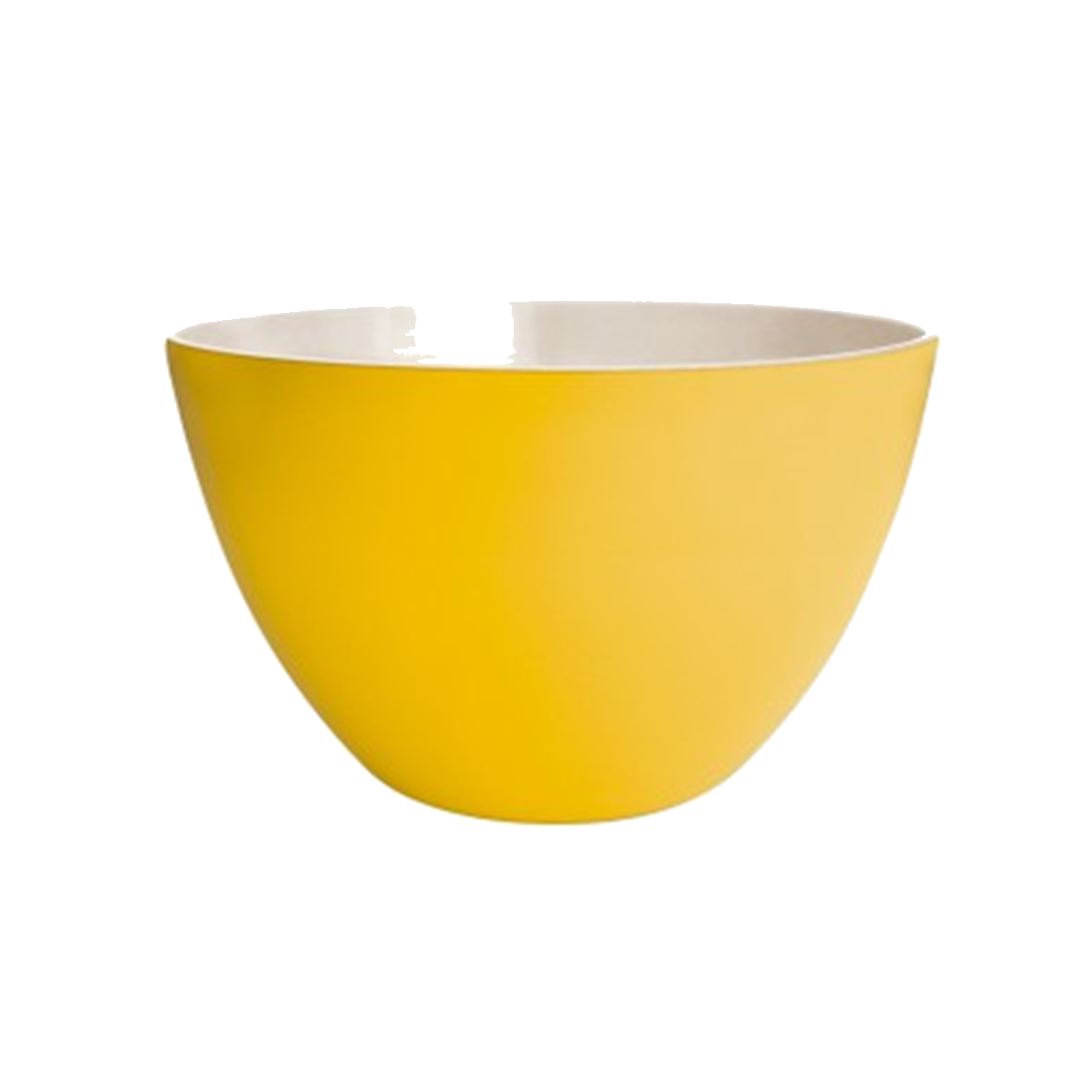 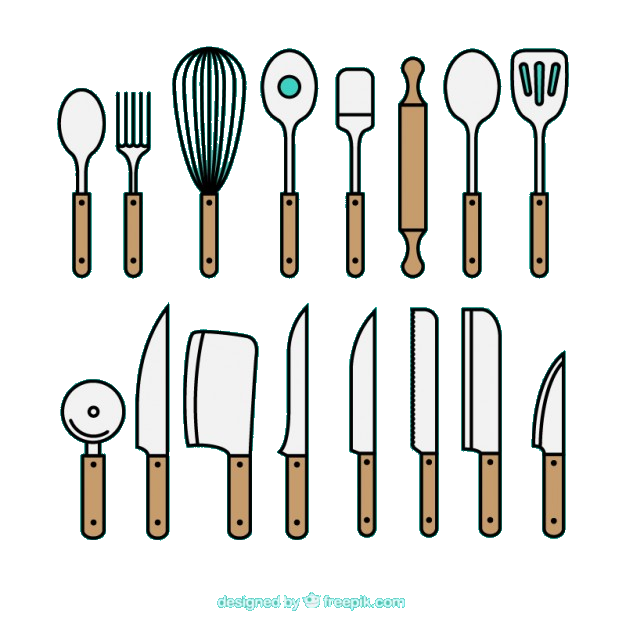 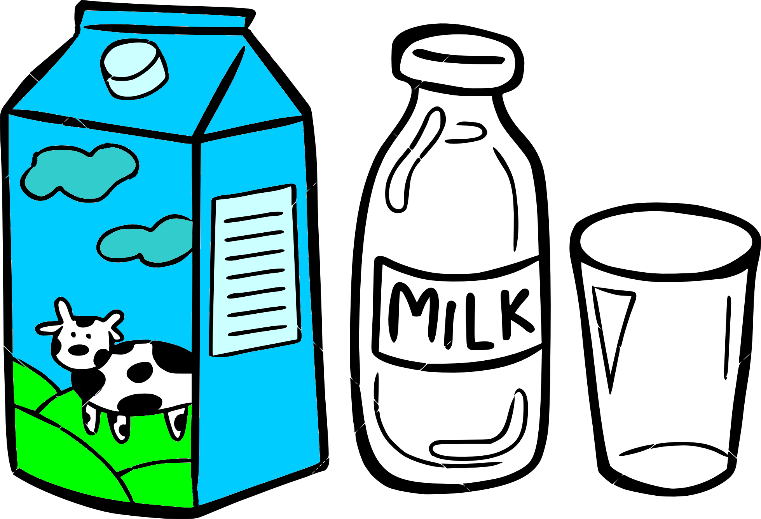 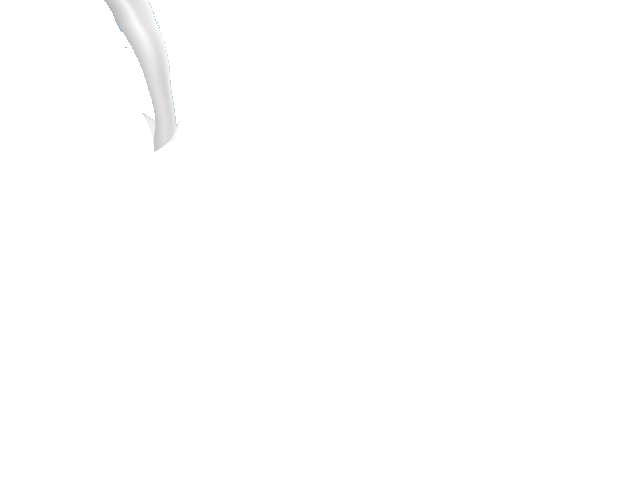 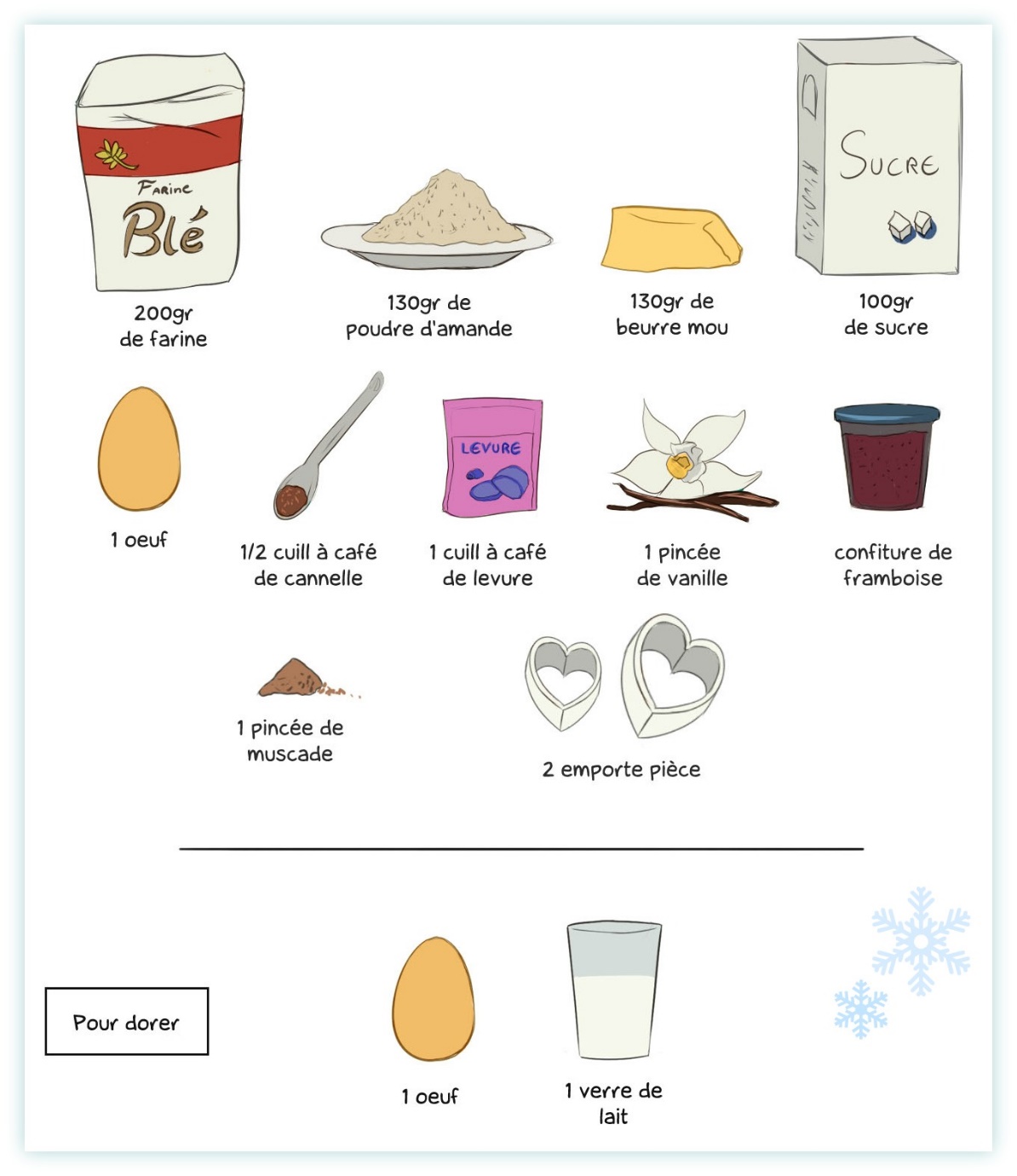 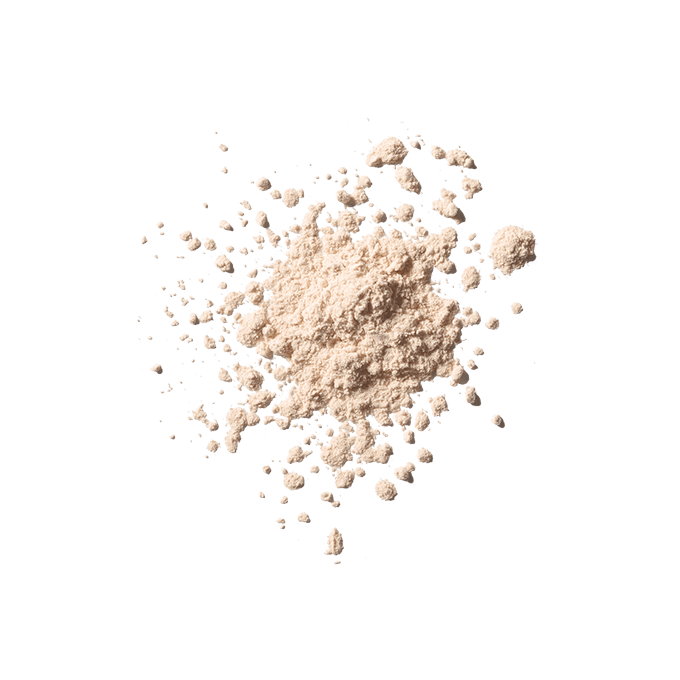 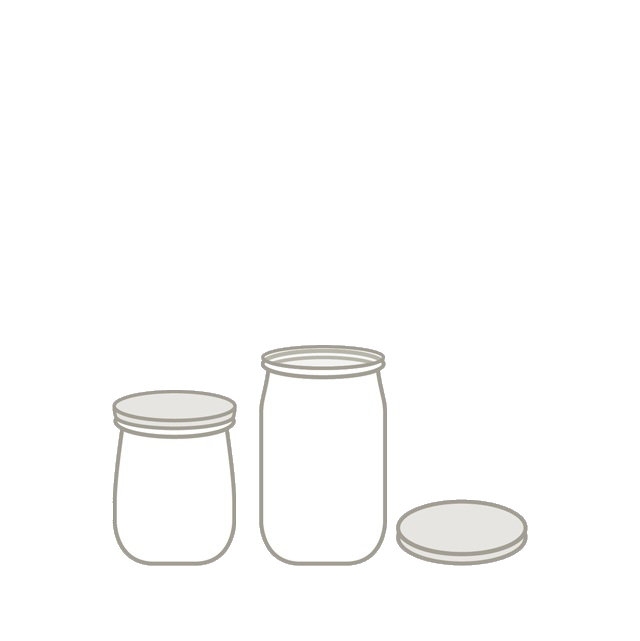 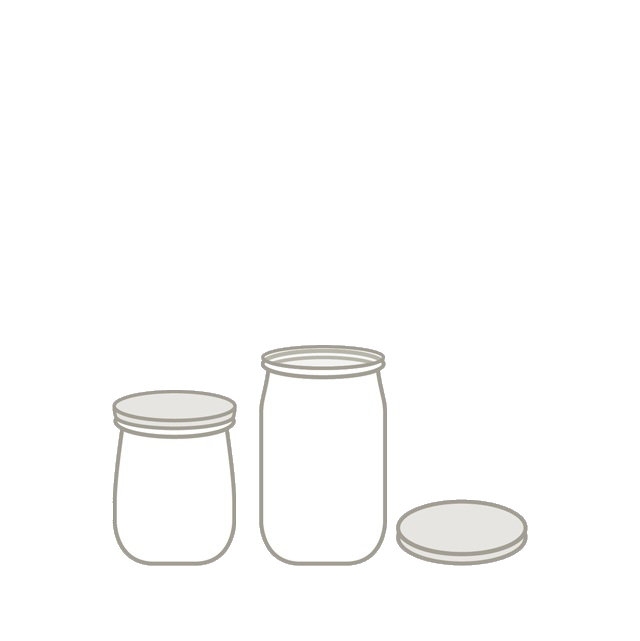 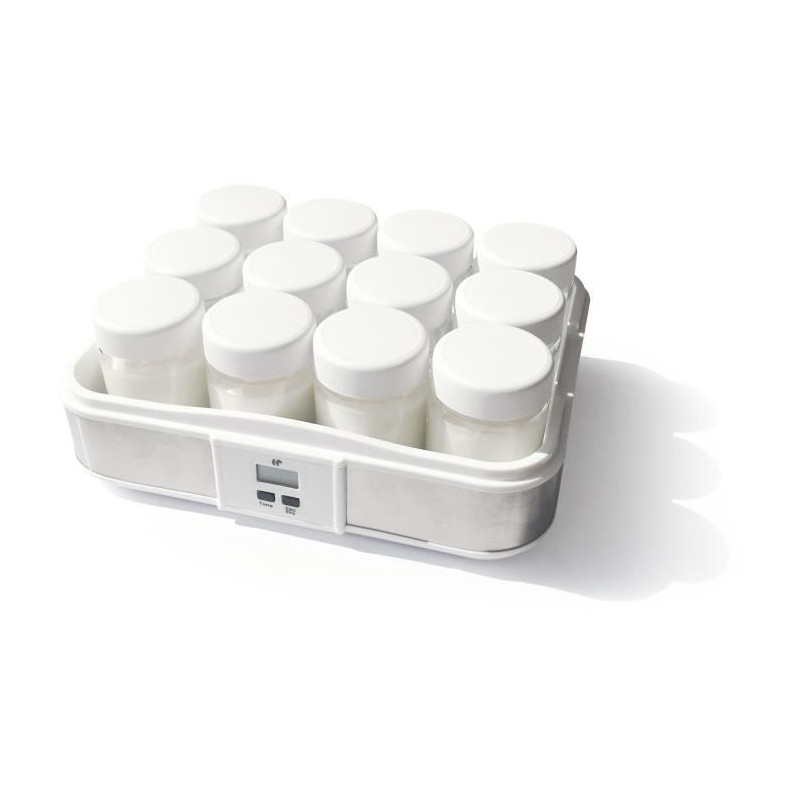 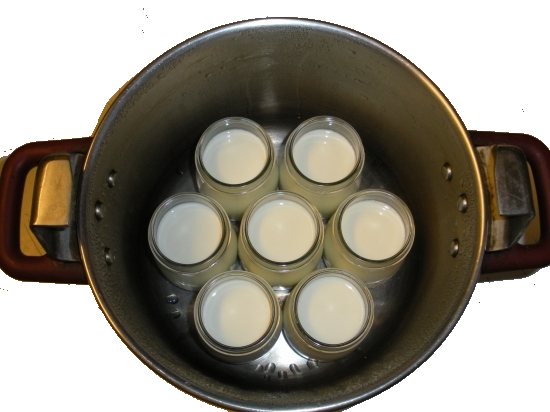 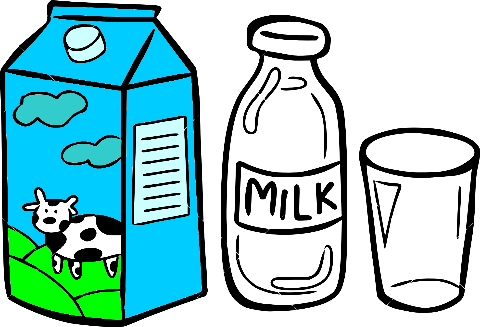 1 litre de lait1 sachet de ferments lactiques ou 1 yaourt